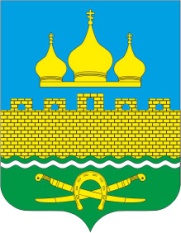 РОССИЙСКАЯ ФЕДЕРАЦИЯРОСТОВСКАЯ ОБЛАСТЬ НЕКЛИНОВСКИЙ РАЙОНМУНИЦИПАЛЬНОЕ ОБРАЗОВАНИЕ «ТРОИЦКОЕ СЕЛЬСКОЕ ПОСЕЛЕНИЕ»АДМИНИСТРАЦИЯ ТРОИЦКОГО СЕЛЬСКОГО ПОСЕЛЕНИЯПОСТАНОВЛЕНИЕот 24.12.2021г. № 96с. ТроицкоеВ целях приведения финансовых ресурсов, необходимых для реализации муниципальной программы, в соответствии с объектами бюджетных ассигнований, предусмотренных решением Собранием депутатов Троицкого сельского поселения Неклиновского района №26 от 20.12.2021г «О внесении изменений в решение Собрания депутатов Троицкого сельского поселения Неклиновского района от 25.12.2020г №235 « О бюджете Троицкого сельского поселения Неклиновского района на 2021 год и на плановый период 2022 и 2023 годов», решением от 24.12.2021г № 29 «О бюджете Троицкого сельского поселения Неклиновского района на 2022 год и на плановый период 2023 и 2024 годов» и в соответствии с постановлением Администрации Троицкого сельского поселения от 15.03.2018 №36 «Об утверждении Порядка разработки, реализации и оценки эффективности муниципальных программ Троицкого сельского поселения», Администрация Троицкого сельского поселения  постановляет:          1. Внести в постановление Администрации Троицкого сельского поселения от 15.10.2019г. № 109 «Об утверждении муниципальной программы Троицкого сельского поселения «Развитие транспортной системы» изменения, согласно приложению к настоящему постановлению.          2. Настоящее постановление вступает в силу со дня официального опубликования на официальном сайте Троицкого сельского поселения в сети Интернет.                      3. Контроль за исполнением постановления за собой.Глава АдминистрацииТроицкого сельского поселения	О.Н. ГуринаПостановление вносит сектор экономики и финансов Администрации Троицкого сельского поселенияПриложение№1 к постановлениюАдминистрации Троицкого сельского поселенияот 24.12.2021г.№96 МУНИЦИПАЛЬНАЯ ПРОГРАММАТРОИЦКОГО СЕЛЬСКОГО ПОСЕЛЕНИЯ «РАЗВИТИЕ ТРАНСПОРТНОЙ СИСТЕМЫ»ПАСПОРТмуниципальной программы Троицкого сельского поселения«Развитие транспортной системы»Ожидаемые результаты реализациимуниципальной программыразвитая транспортная система, обеспечивающая стабильное развитие Троицкого сельского поселения;улучшение состояния автомобильных дорог;создание современной системы обеспечения безопасности дорожного движения на автомобильных дорогах общего пользования и улично-дорожной сети населенных пунктов в Троицкого сельского поселения;Паспорт подпрограммы«Развитие транспортной инфраструктуры Троицкого сельского поселения»Наименование подпрограммы муниципальной программыОтветственный исполнитель подпрограммы муниципальной программыУчастники подпрограммы муниципальной программыПрограммно- целевыеинструментыподпрограмма	«Развитие	транспортной инфраструктуры Троицкого сельского поселения» (далее – подпрограмма 1)Администрация Троицкого сельского поселенияотсутствуютотсутствуютПриоритеты и цели в сфере развития транспортного комплекса в Троицкого сельского поселенияОсновные приоритеты в сфере развития транспортного комплекса в Троицком сельском поселении направлены на достижение следующих целей, определенных стратегией социально-экономического развития Троицкого сельского поселения на период до 2030 года.устранение существующих транспортных инфраструктурных ограничений развития экономики и социальной сферы поселения;обеспечение скоростного транспортного сообщения, в том числе внутриагломерационного сообщения;создание современной, конкурентоспособной на рынке транспортных услуг районной транспортно-логистической инфраструктуры;рост инвестиционной привлекательности транспортно-логистического комплекса Троицкого сельского поселения.Цели, задачи и показатели муниципальной программы Троицкого сельского поселения (подпрограмм муниципальной программы)Создание условий для функционирования транспортной системы Троицкого сельского поселения, развитие эффективной автомобильно-дорожной инфраструктуры, обеспечивающей ускорение товародвижения и снижение транспортных издержек в экономике. Для достижения основной цели необходимо решить следующие задачи:выполнение комплекса работ по поддержанию надлежащего технического состояния, а также по организации и обеспечению безопасности дорожного движения на автомобильных дорогах общего пользования и искусственных сооружений на них (содержание дорог и сооружений на них);выполнение комплекса работ по восстановлению транспортно- эксплуатационных характеристик автомобильных дорог, при выполнении которых не затрагиваются конструктивные и иные характеристики надежности и безопасности (ремонт дорог);повышение комплексной безопасности и снижение экологической нагрузки функционирования и развития транспортной системы поселения;рост инвестиционной привлекательности транспортно-логистического комплекса Троицкого сельского поселения.Информация о составе и значении показателей приводится в таблице № 1Основные мероприятия, приоритетные основные мероприятия, мероприятия ведомственных целевых подпрограммПеречень подпрограмм, основных мероприятий приоритетных основных мероприятий и мероприятий ведомственных целевых программ муниципальной программы приведен в таблице № 4.Перечень инвестиционных проектов (объектов капитального строительства, реконструкции и капитального ремонта, находящихся в муниципальной собственности муниципального образования «Николаевское сельское поселение») приведен в таблице № 5.Информация по ресурсному обеспечению муниципальной программы.Расходы бюджета поселения на реализацию муниципальной программы приведены в таблице № 6.Расходы на реализацию муниципальной программы приведены в таблице № 7.СВЕДЕНИЯТаблица № 1 к муниципальной программе Троицкого сельского поселения«Развитие транспортной системы»о показателях муниципальной программы, подпрограмм муниципальной программы и их значенияхТаблица № 4 к муниципальной программе Троицкого сельского поселения«Развитие транспортной системы»Переченьподпрограмм, основных мероприятий приоритетных основных мероприятий и мероприятий ведомственных целевых программ муниципальной программыТаблица № 5 к муниципальной программе Троицкого сельского поселения«Развитие транспортной системы»ПЕРЕЧЕНЬинвестиционных проектов (объектов капитального строительства, реконструкции и капитального ремонта, находящихся в муниципальной собственности муниципального образования «Троицкое сельское поселение»)<1> При необходимости данную таблицу можно размещать более чем на одной странице (например, 2020-2024 годы, 2025-2030 годы).<2> В случае отсутствия положительного заключения государственной (негосударственной) экспертизы проектной документации на последующие годы после планового периода по инвестиционному проекту необходимо указать сроки получения положительного заключения государственной (негосударственной) экспертизы на проектную документацию и ассигнования, предусмотренные на разработку проектной документации.Таблица № 6 к муниципальной программе Троицкого сельского поселения	Расходы	«Развитие транспортной системы»бюджета Троицкого сельского поселения на реализацию муниципальной программыРАСХОДЫна реализацию муниципальной программыТаблица № 7 к муниципальной программе Троицкого сельского поселения«Развитие транспортной системы»О внесении изменений в постановление Администрации Троицкого сельского поселения от 15.10.2019г №109 «Об утверждении муниципальной программы Троицкого сельского поселения «Развитие транспортной системы»Наименование муниципальной программы–муниципальная программа Троицкого сельского поселения «Развитие транспортной системы» (далее – муниципальная программа)Ответственный исполнительмуниципальной программы–Администрация Троицкого сельского поселенияСоисполнители муниципальной программы–ОтсутствуютУчастникимуниципальной программы–ОтсутствуютПодпрограммы муниципальной программы–«Развитие	транспортной	инфраструктуры Троицкого сельского поселения».«Повышение безопасности дорожного движения на территории Троицкого сельского поселения».Программно- целевыеинструментымуниципальной программыЦелимуниципальной программыЗадачимуниципальной программы–––_отсутствуютсоздание условий для устойчивого функционирования транспортной системы Троицкого сельского поселения; повышение уровня безопасности дорожного движенияобеспечение функционирования и развития сети автомобильных дорог общего пользования Троицкого сельского поселения;снижение тяжести травм в дорожно-транспортныхЦелевые показатели муниципальной программыЭтапы и сроки реализациимуниципальной программыРесурсное обеспечениемуниципальной программы–___–происшествияхдоля протяженности автомобильных дорог общего пользования местного значения, соответствующих нормативным требованиям к транспортно- эксплуатационным показателям на 31 декабря отчетного года;смертность в результате дорожно-транспортных происшествий2021 – 2030 годы,этапы реализации программы не выделяютсяобщий объем финансирования муниципальной программы на 2021 – 2030 годы составляет 5247,5 тыс. рублей, в том числе:в 2020 году – 1739,8 тыс. лублей;в 2021 году – 2453,3 тыс. рублей; в 2022 году – 1054,4 тыс. рублей; в 2023 году – 0,0тыс. рублей; в 2024 году – 0,0тыс. рублей; в 2025 году – 0,0тыс. рублей; в 2026 году – 0,0тыс. рублей; в 2027 году – 0,0тыс. рублей; в 2028 году – 0,0тыс. рублей; в 2029 году – 0,0тыс. рублей; в 2030 году – 0,0тыс. рублей;подпрограммымуниципальной программыЦель подпрограммы муниципальной программы–развитие	современной	и	эффективной	дорожно- транспортной инфраструктурыЗадачи подпрограммы муниципальной программы–формирование единой дорожной сети круглогодичной доступности для населения Троицкого сельского поселения, комплексное обустройство автомобильных дорогЦелевые показатели подпрограммымуниципальной программы–прирост протяженности автомобильных дорог общего местного значения, соответствующих нормативным требованиям к транспортно-эксплуатационным показателям, в результате капитального ремонта и ремонта автомобильных дорог;Этапы и сроки реализации подпрограммы муниципальной программы–2021 – 2030 годы,этапы реализации подпрограммы не выделяютсяРесурсное обеспечение подпрограммы муниципальной программы–общий объем финансирования подпрограммы муниципальной программы на 2021–2030 годы составляет 5247,5 тыс. рублей, в том числе:в 2020 году – 1739,8 тыс. рублей;в 2021 году – 2453,3тыс. рублей;в 2022 году –1054,4 тыс. рублей; в 2023 году –0,0 тыс. рублей; в 2024 году – 0,0 тыс. рублей; в 2025 году – 0,0 тыс. рублей; в 2026 году – 0,0тыс. рублей; в 2027 году – 0,0тыс. рублей; в 2028 году – 0,0тыс. рублей; в 2029 году – 0,0 тыс. рублей; в 2030 году –0,0 тыс. рублей;Ожидаемые результаты реализации подпрограммы–улучшение транспортно-эксплуатационного состояния автомобильных дорог общего пользования Троицкого сельского поселения;безопасное, качественное и эффективное транспортное обслуживание населения Троицкого сельского поселения.Паспорт подпрограммы«Повышение безопасности дорожного движения на территории Троицкого сельского поселения»Паспорт подпрограммы«Повышение безопасности дорожного движения на территории Троицкого сельского поселения»Паспорт подпрограммы«Повышение безопасности дорожного движения на территории Троицкого сельского поселения»Наименование подпрограммы муниципальной программы–подпрограмма «Повышение безопасности дорожного движения на территории Троицкого сельского поселения» (далее подпрограмма 2)Ответственный исполнитель подпрограммымуниципальной программы–Администрация Троицкого сельского поселенияУчастники подпрограммымуниципальной–отсутствуютпрограммыПрограммно- целевыеинструменты подпрограммы муниципальной программы–отсутствуютЦель подпрограммы–повышение безопасности дорожного движения,сокращение количества лиц, погибших в результате дорожно-транспортных происшествийосуществление комплекса мер по повышению безопасности дорожного движения на автомобильных дорогах общего пользования и улично-дорожной сети населенных пунктов в Троицкого сельского поселенияколичество лиц, погибших в результате дорожно- транспортных происшествий;транспортный рисктяжесть последствий в результате дорожно- транспортных происшествий2021 – 2030 годы,этапы реализации подпрограммы не выделяютсямуниципальной программы_повышение безопасности дорожного движения,сокращение количества лиц, погибших в результате дорожно-транспортных происшествийосуществление комплекса мер по повышению безопасности дорожного движения на автомобильных дорогах общего пользования и улично-дорожной сети населенных пунктов в Троицкого сельского поселенияколичество лиц, погибших в результате дорожно- транспортных происшествий;транспортный рисктяжесть последствий в результате дорожно- транспортных происшествий2021 – 2030 годы,этапы реализации подпрограммы не выделяютсяЗадачи_повышение безопасности дорожного движения,сокращение количества лиц, погибших в результате дорожно-транспортных происшествийосуществление комплекса мер по повышению безопасности дорожного движения на автомобильных дорогах общего пользования и улично-дорожной сети населенных пунктов в Троицкого сельского поселенияколичество лиц, погибших в результате дорожно- транспортных происшествий;транспортный рисктяжесть последствий в результате дорожно- транспортных происшествий2021 – 2030 годы,этапы реализации подпрограммы не выделяютсяподпрограммыповышение безопасности дорожного движения,сокращение количества лиц, погибших в результате дорожно-транспортных происшествийосуществление комплекса мер по повышению безопасности дорожного движения на автомобильных дорогах общего пользования и улично-дорожной сети населенных пунктов в Троицкого сельского поселенияколичество лиц, погибших в результате дорожно- транспортных происшествий;транспортный рисктяжесть последствий в результате дорожно- транспортных происшествий2021 – 2030 годы,этапы реализации подпрограммы не выделяютсямуниципальнойповышение безопасности дорожного движения,сокращение количества лиц, погибших в результате дорожно-транспортных происшествийосуществление комплекса мер по повышению безопасности дорожного движения на автомобильных дорогах общего пользования и улично-дорожной сети населенных пунктов в Троицкого сельского поселенияколичество лиц, погибших в результате дорожно- транспортных происшествий;транспортный рисктяжесть последствий в результате дорожно- транспортных происшествий2021 – 2030 годы,этапы реализации подпрограммы не выделяютсяпрограммыповышение безопасности дорожного движения,сокращение количества лиц, погибших в результате дорожно-транспортных происшествийосуществление комплекса мер по повышению безопасности дорожного движения на автомобильных дорогах общего пользования и улично-дорожной сети населенных пунктов в Троицкого сельского поселенияколичество лиц, погибших в результате дорожно- транспортных происшествий;транспортный рисктяжесть последствий в результате дорожно- транспортных происшествий2021 – 2030 годы,этапы реализации подпрограммы не выделяютсяЦелевые показатели_повышение безопасности дорожного движения,сокращение количества лиц, погибших в результате дорожно-транспортных происшествийосуществление комплекса мер по повышению безопасности дорожного движения на автомобильных дорогах общего пользования и улично-дорожной сети населенных пунктов в Троицкого сельского поселенияколичество лиц, погибших в результате дорожно- транспортных происшествий;транспортный рисктяжесть последствий в результате дорожно- транспортных происшествий2021 – 2030 годы,этапы реализации подпрограммы не выделяютсяподпрограммыповышение безопасности дорожного движения,сокращение количества лиц, погибших в результате дорожно-транспортных происшествийосуществление комплекса мер по повышению безопасности дорожного движения на автомобильных дорогах общего пользования и улично-дорожной сети населенных пунктов в Троицкого сельского поселенияколичество лиц, погибших в результате дорожно- транспортных происшествий;транспортный рисктяжесть последствий в результате дорожно- транспортных происшествий2021 – 2030 годы,этапы реализации подпрограммы не выделяютсямуниципальной программы_повышение безопасности дорожного движения,сокращение количества лиц, погибших в результате дорожно-транспортных происшествийосуществление комплекса мер по повышению безопасности дорожного движения на автомобильных дорогах общего пользования и улично-дорожной сети населенных пунктов в Троицкого сельского поселенияколичество лиц, погибших в результате дорожно- транспортных происшествий;транспортный рисктяжесть последствий в результате дорожно- транспортных происшествий2021 – 2030 годы,этапы реализации подпрограммы не выделяются_повышение безопасности дорожного движения,сокращение количества лиц, погибших в результате дорожно-транспортных происшествийосуществление комплекса мер по повышению безопасности дорожного движения на автомобильных дорогах общего пользования и улично-дорожной сети населенных пунктов в Троицкого сельского поселенияколичество лиц, погибших в результате дорожно- транспортных происшествий;транспортный рисктяжесть последствий в результате дорожно- транспортных происшествий2021 – 2030 годы,этапы реализации подпрограммы не выделяютсяЭтапы и сроки_повышение безопасности дорожного движения,сокращение количества лиц, погибших в результате дорожно-транспортных происшествийосуществление комплекса мер по повышению безопасности дорожного движения на автомобильных дорогах общего пользования и улично-дорожной сети населенных пунктов в Троицкого сельского поселенияколичество лиц, погибших в результате дорожно- транспортных происшествий;транспортный рисктяжесть последствий в результате дорожно- транспортных происшествий2021 – 2030 годы,этапы реализации подпрограммы не выделяютсяреализацииповышение безопасности дорожного движения,сокращение количества лиц, погибших в результате дорожно-транспортных происшествийосуществление комплекса мер по повышению безопасности дорожного движения на автомобильных дорогах общего пользования и улично-дорожной сети населенных пунктов в Троицкого сельского поселенияколичество лиц, погибших в результате дорожно- транспортных происшествий;транспортный рисктяжесть последствий в результате дорожно- транспортных происшествий2021 – 2030 годы,этапы реализации подпрограммы не выделяютсяподпрограммыповышение безопасности дорожного движения,сокращение количества лиц, погибших в результате дорожно-транспортных происшествийосуществление комплекса мер по повышению безопасности дорожного движения на автомобильных дорогах общего пользования и улично-дорожной сети населенных пунктов в Троицкого сельского поселенияколичество лиц, погибших в результате дорожно- транспортных происшествий;транспортный рисктяжесть последствий в результате дорожно- транспортных происшествий2021 – 2030 годы,этапы реализации подпрограммы не выделяютсямуниципальнойповышение безопасности дорожного движения,сокращение количества лиц, погибших в результате дорожно-транспортных происшествийосуществление комплекса мер по повышению безопасности дорожного движения на автомобильных дорогах общего пользования и улично-дорожной сети населенных пунктов в Троицкого сельского поселенияколичество лиц, погибших в результате дорожно- транспортных происшествий;транспортный рисктяжесть последствий в результате дорожно- транспортных происшествий2021 – 2030 годы,этапы реализации подпрограммы не выделяютсяпрограммыповышение безопасности дорожного движения,сокращение количества лиц, погибших в результате дорожно-транспортных происшествийосуществление комплекса мер по повышению безопасности дорожного движения на автомобильных дорогах общего пользования и улично-дорожной сети населенных пунктов в Троицкого сельского поселенияколичество лиц, погибших в результате дорожно- транспортных происшествий;транспортный рисктяжесть последствий в результате дорожно- транспортных происшествий2021 – 2030 годы,этапы реализации подпрограммы не выделяютсяРесурсное–общий	объем	финансирования	подпрограммы	наобеспечение2021 – 2030 годы – 1163,5 тыс. рублей за счет средствподпрограммыбюджета поселения, в том числе:муниципальнойпрограммыВ 2020 году – 262,3 тыс. рублей;в 2021 году – 501,2 тыс. рублей;в 2022 году – 400 тыс. рублей;в 2023 году – 0,0 тыс. рублей;в 2024 году – 0,0 тыс. рублей;в 2025 году – 0,0 тыс. рублей;в 2026 году – 0,0 тыс. рублей;в 2027 году – 0,0 тыс. рублей;в 2028 году – 0,0 тыс. рублей;в 2029 году – 0,0 тыс. рублей;в 2030 году – 0,0 тыс. рублей;Ожидаемый результат реализацииподпрограммы муниципальной программы–_создание современной системы обеспечения безопасности дорожного движения на автомобильных дорогах общего пользования и улично-дорожной сети населенных пунктов в Троицкого сельского поселения;снижение аварийности на автомобильных дорогах общего пользования и улично-дорожной сети населенных пунктов Троицкого сельского поселения.№п/ пНомер и наименование показателяВид пока зател я<1>Един ица измер енияЗначения показателейЗначения показателейЗначения показателейЗначения показателейЗначения показателейЗначения показателейЗначения показателейЗначения показателейЗначения показателейЗначения показателейЗначения показателей№п/ пНомер и наименование показателяВид пока зател я<1>Един ица измер ения2020год2021год2022год2023год2024год2025год2026год2027год2028год2029год2030год123456789101112131415Муниципальная программа Троицкого сельского поселения «Развитие транспортной системы»Муниципальная программа Троицкого сельского поселения «Развитие транспортной системы»Муниципальная программа Троицкого сельского поселения «Развитие транспортной системы»Муниципальная программа Троицкого сельского поселения «Развитие транспортной системы»Муниципальная программа Троицкого сельского поселения «Развитие транспортной системы»Муниципальная программа Троицкого сельского поселения «Развитие транспортной системы»Муниципальная программа Троицкого сельского поселения «Развитие транспортной системы»Муниципальная программа Троицкого сельского поселения «Развитие транспортной системы»Муниципальная программа Троицкого сельского поселения «Развитие транспортной системы»Муниципальная программа Троицкого сельского поселения «Развитие транспортной системы»Муниципальная программа Троицкого сельского поселения «Развитие транспортной системы»Муниципальная программа Троицкого сельского поселения «Развитие транспортной системы»Муниципальная программа Троицкого сельского поселения «Развитие транспортной системы»Муниципальная программа Троицкого сельского поселения «Развитие транспортной системы»1.Показатель 1.Доля протяженности автомобильных дорог общего пользования местного значения не соответствующих нормативнымтребованиям к транспортно- эксплуатационным показателям на 31 декабря отчетногогода.ведо мств енна япроце нтов2.Показатель 2. Смертность в результате дорожно- транспортныхпроисшествийведом ствен ная-----------12Подпрограмма № 1«Развитие транспортной инфраструктуры Троицкого сельского поселения»Подпрограмма № 1«Развитие транспортной инфраструктуры Троицкого сельского поселения»Подпрограмма № 1«Развитие транспортной инфраструктуры Троицкого сельского поселения»Подпрограмма № 1«Развитие транспортной инфраструктуры Троицкого сельского поселения»Подпрограмма № 1«Развитие транспортной инфраструктуры Троицкого сельского поселения»Подпрограмма № 1«Развитие транспортной инфраструктуры Троицкого сельского поселения»Подпрограмма № 1«Развитие транспортной инфраструктуры Троицкого сельского поселения»Подпрограмма № 1«Развитие транспортной инфраструктуры Троицкого сельского поселения»Подпрограмма № 1«Развитие транспортной инфраструктуры Троицкого сельского поселения»Подпрограмма № 1«Развитие транспортной инфраструктуры Троицкого сельского поселения»Подпрограмма № 1«Развитие транспортной инфраструктуры Троицкого сельского поселения»Подпрограмма № 1«Развитие транспортной инфраструктуры Троицкого сельского поселения»Подпрограмма № 1«Развитие транспортной инфраструктуры Троицкого сельского поселения»Подпрограмма № 1«Развитие транспортной инфраструктуры Троицкого сельского поселения»3.Показатель 1.1. Прирост протяженности автомобильных дорог общего пользования местного значения, соответствующих нормативнымтребованиям к транспортно- эксплуатационным показателям, в результате содержанияавтомобильных дорог,ведо м- стве н- ныйкило метровПодпрограмма № 2 «Повышение безопасности дорожного движения на территории Троицкого сельского поселения»Подпрограмма № 2 «Повышение безопасности дорожного движения на территории Троицкого сельского поселения»Подпрограмма № 2 «Повышение безопасности дорожного движения на территории Троицкого сельского поселения»Подпрограмма № 2 «Повышение безопасности дорожного движения на территории Троицкого сельского поселения»Подпрограмма № 2 «Повышение безопасности дорожного движения на территории Троицкого сельского поселения»Подпрограмма № 2 «Повышение безопасности дорожного движения на территории Троицкого сельского поселения»Подпрограмма № 2 «Повышение безопасности дорожного движения на территории Троицкого сельского поселения»Подпрограмма № 2 «Повышение безопасности дорожного движения на территории Троицкого сельского поселения»Подпрограмма № 2 «Повышение безопасности дорожного движения на территории Троицкого сельского поселения»Подпрограмма № 2 «Повышение безопасности дорожного движения на территории Троицкого сельского поселения»Подпрограмма № 2 «Повышение безопасности дорожного движения на территории Троицкого сельского поселения»Подпрограмма № 2 «Повышение безопасности дорожного движения на территории Троицкого сельского поселения»Подпрограмма № 2 «Повышение безопасности дорожного движения на территории Троицкого сельского поселения»Подпрограмма № 2 «Повышение безопасности дорожного движения на территории Троицкого сельского поселения»9.Показатель 2.1. Количество лиц, погибших в результате дорожно- транспортныхпроисшествийведо мств енна ячелов ек00000000000Показатель 2.2. Транспортный рискведо мств енна яПоги бших на 10 тыс.транспортн-----------123456789101112131415ых средствПоказатель 2.3.Тяжесть последствий в результате дорожно- транспортных происшествийведо мств енна яПоги бших на 100пострадав ших-----------№ п/пНомер и наименование основного мероприятия, приоритетного основного мероприятия, мероприятия ведомственнойцелевой программыСоисполнитель, участник, ответственный за исполнение основного мероприятия, приоритетного основного мероприятия.СрокСрокОжидаемый результат(краткое описание)Последствия не реализации основного мероприятия, приоритетного основного мероприятия.Связьс показателями муниципально й программы (подпрограмм ы)№ п/пНомер и наименование основного мероприятия, приоритетного основного мероприятия, мероприятия ведомственнойцелевой программыСоисполнитель, участник, ответственный за исполнение основного мероприятия, приоритетного основного мероприятия.началареализац ииокончания  реализац ииОжидаемый результат(краткое описание)Последствия не реализации основного мероприятия, приоритетного основного мероприятия.Связьс показателями муниципально й программы (подпрограмм ы)12345678Подпрограмма 1 «Развитие транспортной инфраструктуры Троицкого сельского поселения»Подпрограмма 1 «Развитие транспортной инфраструктуры Троицкого сельского поселения»Подпрограмма 1 «Развитие транспортной инфраструктуры Троицкого сельского поселения»Подпрограмма 1 «Развитие транспортной инфраструктуры Троицкого сельского поселения»Подпрограмма 1 «Развитие транспортной инфраструктуры Троицкого сельского поселения»Подпрограмма 1 «Развитие транспортной инфраструктуры Троицкого сельского поселения»Подпрограмма 1 «Развитие транспортной инфраструктуры Троицкого сельского поселения»Цель подпрограммы 1«Развитие современной и эффективной дорожно-транспортной инфраструктуры»Цель подпрограммы 1«Развитие современной и эффективной дорожно-транспортной инфраструктуры»Цель подпрограммы 1«Развитие современной и эффективной дорожно-транспортной инфраструктуры»Цель подпрограммы 1«Развитие современной и эффективной дорожно-транспортной инфраструктуры»Цель подпрограммы 1«Развитие современной и эффективной дорожно-транспортной инфраструктуры»Цель подпрограммы 1«Развитие современной и эффективной дорожно-транспортной инфраструктуры»Цель подпрограммы 1«Развитие современной и эффективной дорожно-транспортной инфраструктуры»Задача 1 подпрограммы 1«Формирование единой дорожной сети круглогодичной доступности для населения Троицкого сельского поселения, комплексное обустройство автомобильных дорог»Задача 1 подпрограммы 1«Формирование единой дорожной сети круглогодичной доступности для населения Троицкого сельского поселения, комплексное обустройство автомобильных дорог»Задача 1 подпрограммы 1«Формирование единой дорожной сети круглогодичной доступности для населения Троицкого сельского поселения, комплексное обустройство автомобильных дорог»Задача 1 подпрограммы 1«Формирование единой дорожной сети круглогодичной доступности для населения Троицкого сельского поселения, комплексное обустройство автомобильных дорог»Задача 1 подпрограммы 1«Формирование единой дорожной сети круглогодичной доступности для населения Троицкого сельского поселения, комплексное обустройство автомобильных дорог»Задача 1 подпрограммы 1«Формирование единой дорожной сети круглогодичной доступности для населения Троицкого сельского поселения, комплексное обустройство автомобильных дорог»Задача 1 подпрограммы 1«Формирование единой дорожной сети круглогодичной доступности для населения Троицкого сельского поселения, комплексное обустройство автомобильных дорог»1.Основноемероприятие 1.1. СодержаниеАдминистрацияТроицкого сельского поселения2021 год2030 годсодержание сетиавтомобильных дорог в полномувеличение долипротяженности автомобильных дорогвлияет надостижение показателей 1,12345678автомобильных дорог общего пользованияместного значения и искусственных сооружений на нихОбъеме общего пользования местного значения, не отвечающих нормативнымтребованиям, в общей протяженности автомобильных дорог общего пользования местного значения22.Основное мероприятие 1.2. Содержание автомобильных дорог общего пользованияместного значения иискусственных сооружений на нихАдминистрация Троицкого сельского поселения2021 год2030 годотремонтировать 300м2 автомобильных дорогобщего пользования местного значения, не отвечающих нормативнымтребованиям, в общей протяженности автомобильных дорог общего пользования местного значения2Основное мероприятие 1.3. содержание автомобильных дорог общего пользованияместного значения иискусственных сооружений на нихАдминистрацияТроицкого сельского поселения2021 год2030 годкапитально отремонтировать 0 километров автомобильных дорогобщего пользования местного значения, не отвечающих нормативнымтребованиям, в общей протяженности автомобильных дорог общего пользования местного значения2Основное мероприятие 1.4. Разработка проектнойдокументации на содержания автомобильных дорог общегоАдминистрацияТроицкого сельского поселения2021 год2030 годподготовка проектнойдокументации для проведения капитального ремонта автомобильныхдорогобщего пользования местного значения, не отвечающих нормативнымтребованиям, в общей протяженности автомобильных дорог общего пользования местного значения212345678пользованияместного значенияОсновноеАдминистрация2021 год2030 годпроектнойдокументации для проведения строительства автомобильныхдорогмероприятие 1.5.Троицкого сельского поселенияпроектнойдокументации для проведения строительства автомобильныхдорогРазработкапроектнойдокументации для проведения строительства автомобильныхдорогпроектнойпроектнойдокументации для проведения строительства автомобильныхдорогдокументации напроектнойдокументации для проведения строительства автомобильныхдорогстроительствопроектнойдокументации для проведения строительства автомобильныхдорогавтомобильныхпроектнойдокументации для проведения строительства автомобильныхдорогдорог общегопроектнойдокументации для проведения строительства автомобильныхдорогпользованияпроектнойдокументации для проведения строительства автомобильныхдорогместного значенияпроектнойдокументации для проведения строительства автомобильныхдорогПодпрограмма 2 «Повышение безопасности дорожного движения на территории Троицкого сельского поселения»Подпрограмма 2 «Повышение безопасности дорожного движения на территории Троицкого сельского поселения»Подпрограмма 2 «Повышение безопасности дорожного движения на территории Троицкого сельского поселения»Подпрограмма 2 «Повышение безопасности дорожного движения на территории Троицкого сельского поселения»Подпрограмма 2 «Повышение безопасности дорожного движения на территории Троицкого сельского поселения»Подпрограмма 2 «Повышение безопасности дорожного движения на территории Троицкого сельского поселения»Подпрограмма 2 «Повышение безопасности дорожного движения на территории Троицкого сельского поселения»Подпрограмма 2 «Повышение безопасности дорожного движения на территории Троицкого сельского поселения»Цель подпрограммы 2«Повышение безопасности дорожного движения и сокращение количества лиц, погибших в результате дорожно-транспортных происшествий»Цель подпрограммы 2«Повышение безопасности дорожного движения и сокращение количества лиц, погибших в результате дорожно-транспортных происшествий»Цель подпрограммы 2«Повышение безопасности дорожного движения и сокращение количества лиц, погибших в результате дорожно-транспортных происшествий»Цель подпрограммы 2«Повышение безопасности дорожного движения и сокращение количества лиц, погибших в результате дорожно-транспортных происшествий»Цель подпрограммы 2«Повышение безопасности дорожного движения и сокращение количества лиц, погибших в результате дорожно-транспортных происшествий»Цель подпрограммы 2«Повышение безопасности дорожного движения и сокращение количества лиц, погибших в результате дорожно-транспортных происшествий»Цель подпрограммы 2«Повышение безопасности дорожного движения и сокращение количества лиц, погибших в результате дорожно-транспортных происшествий»Цель подпрограммы 2«Повышение безопасности дорожного движения и сокращение количества лиц, погибших в результате дорожно-транспортных происшествий»Задача подпрограммы 2«Осуществление комплекса мер по повышению безопасности дорожного движения на автомобильных дорогах общего пользования и улично-дорожной сети населенных пунктов в Троицком сельском поселении»Задача подпрограммы 2«Осуществление комплекса мер по повышению безопасности дорожного движения на автомобильных дорогах общего пользования и улично-дорожной сети населенных пунктов в Троицком сельском поселении»Задача подпрограммы 2«Осуществление комплекса мер по повышению безопасности дорожного движения на автомобильных дорогах общего пользования и улично-дорожной сети населенных пунктов в Троицком сельском поселении»Задача подпрограммы 2«Осуществление комплекса мер по повышению безопасности дорожного движения на автомобильных дорогах общего пользования и улично-дорожной сети населенных пунктов в Троицком сельском поселении»Задача подпрограммы 2«Осуществление комплекса мер по повышению безопасности дорожного движения на автомобильных дорогах общего пользования и улично-дорожной сети населенных пунктов в Троицком сельском поселении»Задача подпрограммы 2«Осуществление комплекса мер по повышению безопасности дорожного движения на автомобильных дорогах общего пользования и улично-дорожной сети населенных пунктов в Троицком сельском поселении»Задача подпрограммы 2«Осуществление комплекса мер по повышению безопасности дорожного движения на автомобильных дорогах общего пользования и улично-дорожной сети населенных пунктов в Троицком сельском поселении»Задача подпрограммы 2«Осуществление комплекса мер по повышению безопасности дорожного движения на автомобильных дорогах общего пользования и улично-дорожной сети населенных пунктов в Троицком сельском поселении»1.Администрация2021 год2030 годсокращениеувеличениевлияет наТроицкого сельского поселенияколичестваколичествадостижениенарушений правилнарушений правилпоказателядорожногодорожного движения2.1,2.2движения нана территорииТерритории Троицкого сельского поселениеТроицкого сельского поселения2.Администрация2021 год2030 годсокращениеувеличениеТроицкого с/пколичестваколичестванарушений правилнарушений правилдорожногодорожного движениядвижения нана территории№ п/пНаименование инвестиционного проектаОтветствен ный исполнител ь, соисполнит ель, участникНомер и дата положительного заключения государственной (не государствен ной) экспертизы<1>Источники Финансирова нияСметная стоимость в ценах соответствующих лет на начало производст ва работ, тыс. рублейв том числе по годам реализациимуниципальной программыв том числе по годам реализациимуниципальной программыв том числе по годам реализациимуниципальной программыв том числе по годам реализациимуниципальной программыв том числе по годам реализациимуниципальной программыв том числе по годам реализациимуниципальной программыв том числе по годам реализациимуниципальной программыв том числе по годам реализациимуниципальной программыв том числе по годам реализациимуниципальной программыв том числе по годам реализациимуниципальной программыв том числе по годам реализациимуниципальной программыв том числе по годам реализациимуниципальной программы№ п/пНаименование инвестиционного проектаОтветствен ный исполнител ь, соисполнит ель, участникНомер и дата положительного заключения государственной (не государствен ной) экспертизы<1>Источники Финансирова нияСметная стоимость в ценах соответствующих лет на начало производст ва работ, тыс. рублей2020 год2020 год2021 год2021 год2022 год2022 год2023 год2023 год2022 год2023 год2023 год2023 год1234567889910101111121212Муниципальная программа«Развитие транспортной системы»Хвсего-----Муниципальная программа«Развитие транспортной системы»Хбюджет поселения-----Муниципальная программа«Развитие транспортной системы»Хвнебюджетныеисточники------------Муниципальная программа«Развитие транспортной системы»Хбюджеты сельскихпоселений------------Подпрограмма 1. «Развитие транспортной инфраструктуры Троицкого сельского поселения»Подпрограмма 1. «Развитие транспортной инфраструктуры Троицкого сельского поселения»Подпрограмма 1. «Развитие транспортной инфраструктуры Троицкого сельского поселения»Подпрограмма 1. «Развитие транспортной инфраструктуры Троицкого сельского поселения»Подпрограмма 1. «Развитие транспортной инфраструктуры Троицкого сельского поселения»Подпрограмма 1. «Развитие транспортной инфраструктуры Троицкого сельского поселения»Подпрограмма 1. «Развитие транспортной инфраструктуры Троицкого сельского поселения»Подпрограмма 1. «Развитие транспортной инфраструктуры Троицкого сельского поселения»Подпрограмма 1. «Развитие транспортной инфраструктуры Троицкого сельского поселения»Подпрограмма 1. «Развитие транспортной инфраструктуры Троицкого сельского поселения»Подпрограмма 1. «Развитие транспортной инфраструктуры Троицкого сельского поселения»Подпрограмма 1. «Развитие транспортной инфраструктуры Троицкого сельского поселения»Подпрограмма 1. «Развитие транспортной инфраструктуры Троицкого сельского поселения»Подпрограмма 1. «Развитие транспортной инфраструктуры Троицкого сельского поселения»Подпрограмма 1. «Развитие транспортной инфраструктуры Троицкого сельского поселения»Подпрограмма 1. «Развитие транспортной инфраструктуры Троицкого сельского поселения»Подпрограмма 1. «Развитие транспортной инфраструктуры Троицкого сельского поселения»1.Админист рация.всего---------1.Админист рация.бюджет поселения---------123456789101112Троицкое сельского поселениямежбюджетные трансферты областногобюджета-------Троицкое сельского поселениявнебюджетныеисточники---Троицкое сельского поселениябюджеты сельских поселений-------Номер и наименовани еподпрограм мы,  основного мероприятияподпрограм мыОтветственны й          исполнитель, соисполнитель, участникиКод бюджетнойклассификации расходовКод бюджетнойклассификации расходовКод бюджетнойклассификации расходовКод бюджетнойклассификации расходовОбъем расходов,всего (тыс.рублей)В том числе по годам реализации муниципальной программыВ том числе по годам реализации муниципальной программыВ том числе по годам реализации муниципальной программыВ том числе по годам реализации муниципальной программыВ том числе по годам реализации муниципальной программыВ том числе по годам реализации муниципальной программыВ том числе по годам реализации муниципальной программыВ том числе по годам реализации муниципальной программыВ том числе по годам реализации муниципальной программыВ том числе по годам реализации муниципальной программыВ том числе по годам реализации муниципальной программыВ том числе по годам реализации муниципальной программыНомер и наименовани еподпрограм мы,  основного мероприятияподпрограм мыОтветственны й          исполнитель, соисполнитель, участникиГРБСРзПрЦСРВРОбъем расходов,всего (тыс.рублей)2020год2021год2022год2023год2024год2025год2026год2027год2028год2029год2030год123456789101112131415161718Муниципальная программа Троицкого сельского поселения«Развитие транспортной системы»всегов том числе:ХХХХ5247,51739,82453,31054,40,000,000,000,000,000,000,000,00Муниципальная программа Троицкого сельского поселения«Развитие транспортной системы»Ведущий специалист К.П.Котеленко951ХХХПодпрограмма 1«Развитие транспорт- ной инфраструктуры Троицкого сельского поселения»всего, в томчисле:951ХХХ5247,51739,82453,31054,40,00,00,00,00,00,00,00,0Подпрограмма 1«Развитие транспорт- ной инфраструктуры Троицкого сельского поселения»Ведущий специалист К.П.Котеленко951ХХХ5247,51739,82453,31054,40,00,00,00,00,00,00,00,0Основное Мероприятие  1.1.Содержание автомобильных дорогВедущий специалист К.П.Котеленко951ХХХОсновное Мероприятие  1.1.Содержание автомобильных дорогВедущий специалист К.П.Котеленко951040904100201002445247,51739,82453,31054,40,00,00,00,00,00,00,00,012345678910111213141516171819общего пользования местного значения и искусственныхсооружений на нихс9510409244Основное мероприятие 1.2.Содержание автомобильных дорог общего пользования местного значения и искусственныхсооружений на нихВедущий специалист К.П.Котеленко951ХХХОсновное мероприятие 1.2.Содержание автомобильных дорог общего пользования местного значения и искусственныхсооружений на нихВедущий специалист К.П.Котеленко9510409244Основное мероприятие 1.2.Содержание автомобильных дорог общего пользования местного значения и искусственныхсооружений на нихВедущий специалист К.П.Котеленко9510409244----------Основное мероприятие 1.3.содержание автомобильных дорог общего пользования местного значения и искусственныхсооруженийВедущий специалист К.П.Котеленко-------------Основное мероприятие 1.3.содержание автомобильных дорог общего пользования местного значения и искусственныхсооруженийВедущий специалист К.П.Котеленко-------------12345678910111213141516171819на нихна них---------Основное мероприятие 1.4.Разработка проектной документации насодержание автомобильных дорог общего пользования местногозначения951ХХХ-----------Основное мероприятие 1.4.Разработка проектной документации насодержание автомобильных дорог общего пользования местногозначенияВедущий специалист К.П.Котеленко951-----------Основное мероприятие 1.5.Разработка проектной документации на строительствоавтомобильных дорог общего пользования местногозначенияХХХ-----------Основное мероприятие 1.5.Разработка проектной документации на строительствоавтомобильных дорог общего пользования местногозначенияВедущий специалист К.П.Котеленко-----------Подпрограмма 2«Повышение безопасностидорожногодвижения на территории Троицкого сельского поселения»всегов том числе:951ХХХ1163,5262,3501,24000,00,00,00,00,00,00,00,00,0Подпрограмма 2«Повышение безопасностидорожногодвижения на территории Троицкого сельского поселения»Ведущий специалист К.П.КотеленкоХХХХ1163,5262,3501,24000,00,00,00,00,00,00,00,00,012345678910111213141516171819ХХХХМероприятие 2.1.Выполнение работ по содержанию на аварийно- опасных участках автомобильных дорогобщего пользования местного значенияВедущий специалист К.П.КотеленкоМероприятие 2.2.Выполнение работ по содержаниюна аварийно- опасных участках автомобильных дорогобщего пользованияместного значенияВедущий специалист К.П.Котеленко9510409042.00.999902441163,5262,3501,24000,00,00,00,00,00,00,00,00,0Наименование муниципальной программы, номер и наименованиеподпрограммыИсточникфинансированияОбъем расходов,всего (тыс. рублей)В том числе по годам реализацииМуниципальной  программыВ том числе по годам реализацииМуниципальной  программыВ том числе по годам реализацииМуниципальной  программыВ том числе по годам реализацииМуниципальной  программыВ том числе по годам реализацииМуниципальной  программыВ том числе по годам реализацииМуниципальной  программыВ том числе по годам реализацииМуниципальной  программыВ том числе по годам реализацииМуниципальной  программыВ том числе по годам реализацииМуниципальной  программыВ том числе по годам реализацииМуниципальной  программыВ том числе по годам реализацииМуниципальной  программыНаименование муниципальной программы, номер и наименованиеподпрограммыИсточникфинансированияОбъем расходов,всего (тыс. рублей)2020год2021год2022год2023год2024год2025год2026год2027год2028год2029год2030год12356789101112131415Муниципальная программа Троицкого сельского поселения«Развитие транспортной системы»всего5247,51739,82453,31054,40,00,00,00,00,00,00,00,0Муниципальная программа Троицкого сельского поселения«Развитие транспортной системы»бюджет района-----------Муниципальная программа Троицкого сельского поселения«Развитие транспортной системы»Иные межбюджетные трансферты5247,51739,82453,31054,40,00,00,00,00,00,00,00,0Муниципальная программа Троицкого сельского поселения«Развитие транспортной системы»в том числе за счет средств:------------Муниципальная программа Троицкого сельского поселения«Развитие транспортной системы»-областного бюджетаМуниципальная программа Троицкого сельского поселения«Развитие транспортной системы»-федерального бюджета---------Муниципальная программа Троицкого сельского поселения«Развитие транспортной системы»Бюджеты сельских поселений------------Муниципальная программа Троицкого сельского поселения«Развитие транспортной системы»Внебюджетные источники------------Подпрограмма 1«Развитие транспортной инфраструктуры Троицкого сельского поселения»всего5247,51739,82453,31054,40,00,00,00,00,00,00,00,0Подпрограмма 1«Развитие транспортной инфраструктуры Троицкого сельского поселения»бюджет поселенияПодпрограмма 1«Развитие транспортной инфраструктуры Троицкого сельского поселения»Иные межбюджетные трансферты5247,51739,82453,31054,40,00,00,00,00,00,00,00,012356789101112131415рв том числе за счет средств:-областного бюджета-федерального бюджета---------Бюджеты сельских поселений------------Внебюджетные источники------------Подпрограмма 2«Повышение безопасностидорожного движения на территории Троицкого сельского поселения»всего1163,5262,3501,24000,00,00,00,00,00,00,00,0Подпрограмма 2«Повышение безопасностидорожного движения на территории Троицкого сельского поселения»Иные межбюджетные1163,5262,3501,24000,00,00,00,00,00,00,00,0Подпрограмма 2«Повышение безопасностидорожного движения на территории Троицкого сельского поселения»безвозмездные поступления в бюджет района------------Подпрограмма 2«Повышение безопасностидорожного движения на территории Троицкого сельского поселения»в том числе за счет средств:------------Подпрограмма 2«Повышение безопасностидорожного движения на территории Троицкого сельского поселения»-областного бюджета------------Подпрограмма 2«Повышение безопасностидорожного движения на территории Троицкого сельского поселения»-федерального бюджета------------Подпрограмма 2«Повышение безопасностидорожного движения на территории Троицкого сельского поселения»Бюджеты сельских поселений------------Подпрограмма 2«Повышение безопасностидорожного движения на территории Троицкого сельского поселения»Внебюджетные источники------------